Publicado en Barcelona el 19/07/2016 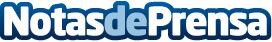 BCN Consultors refuerza su área económica con la entrada de un nuevo socioEl despacho potencia su equipo con la entrada de Antonio Valdivia, licenciado en Ciencias Económicas y Derecho, que cuenta con una experiencia profesional de más de 25 años en diversos bufetes de abogados de reconocido prestigio en el ámbito del asesoramiento tributario a empresas, directivos, profesionales y empresarios. Es profesor habitual en diferentes escuelas de negocios y ha colaborado en la edición de diferentes publicaciones especializadas en materia fiscal y financieraDatos de contacto:BCN Consultors de Confiança932929930Nota de prensa publicada en: https://www.notasdeprensa.es/bcn-consultors-refuerza-su-area-economica-con_1 Categorias: Derecho Emprendedores Nombramientos Recursos humanos http://www.notasdeprensa.es